 Wind Ensemble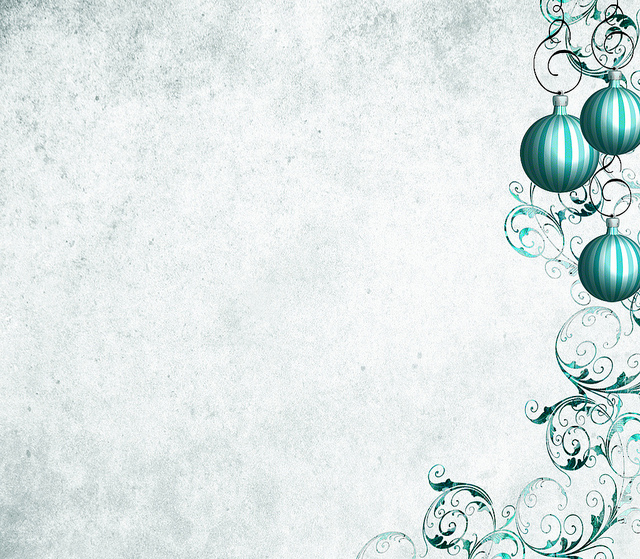 Holiday ProgramA Christmas Overture – Nigel HessIntermediate (Grade 3-4)7:30CAmazing Grace – Frank TicheliGrade 45:30EbMad Russians Christmas – arr. Bob Phillips (Tchaikovsky’s Nutcracker)Grade 35:00BbGaudete – arr. Brian BeckGrade 3.54:00FLux Aurumque – Eric Whitacre (Choral Adaptation)Grade 45:30C minorSleigh Ride – Leroy AndersonGrade 33:00Bb